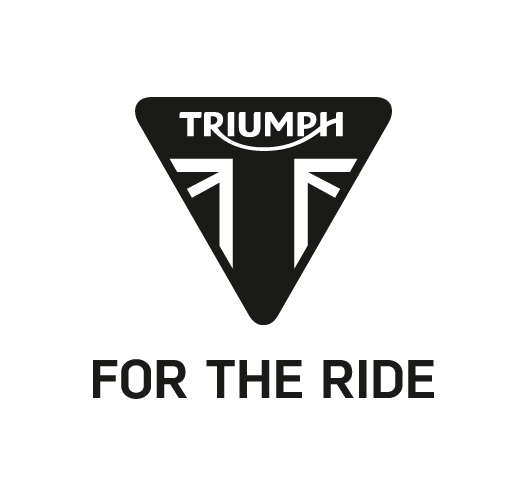 SPECIFICHE TECNICHEIntuitiva, divertente, versatile e perfettamente accessibile, la Street Twin è la reinterpretazione in chiave moderna dell’autentico stile e del leggendario carattere Bonneville.- fine -Motore e TrasmissioneMotore e TrasmissioneTipoBicilindrico parallelo raffreddato a liquido, 8 valvole, manovellismo a 270°, SOHCCapacità900ccAlesaggio/Corsa84.6 x 80 mmRapporto di compressione10.55:1Potenza massima55 CV / 40.5 kW @ 5900 rpmCoppia massima80Nm @ 3230 rpmSistemaIniezione elettronica sequenziale MultipointScaricoSistema di scarico 2 in 2 spazzolato con due silenziatori spazzolatiTrasmissione finaleCatena X ringFrizioneAssistita, multidisco in bagno d’olioCambio5 rapportiTelaio Telaio TelaioCulla in acciaio tubolareForcelloneDoppio braccio in acciaio tubolareCerchio anterioreIn lega di alluminio, multi razze, 18 x 2.75inCerchio posterioreIn lega di alluminio, multi razze, 17 x 4.25inPneumatico anteriore100/90-18Pneumatico posteriore150/70 R17Sospensione anterioreForcelle Kayaba da 41mm, escursione 120mmSospensioni posterioriDoppio ammortizzatore Kayaba con precarico regolabile, escursione della ruote posteriore di 120mmFreni anterioriDisco singolo da 310mm, pinza flottante Nissin a 2 pistoncini, ABSFreni posterioriDisco singolo da 255mm, pinza flottante Nissin a  2 pistoncini, ABSQuadro strumenti e funzioniStrumentazione multifunzione LCD, con tachimetro analogico, indicatore di marcia innestata, indicatore livello carburante, indicatore autonomia residua, indicatore manutenzione programmata, orologio, computer di bordo, indicatore dei consumi e indicatore stato del Traction Control. Comandi posizionati sul manubrio. La strumentazione è predisposta per il sistema di monitoraggio pressione gomme (TPMS) e per le manopole riscaldate.Dimensioni e pesoDimensioni e pesoLunghezza2090 mmLarghezza (manubrio)785 mmAltezza senza specchietti1114 mmAltezza sella750 mmInterasse1439 mmAngolo di inclinazione25.1ºAvancorsa102.4 mmPeso a secco198 KgCapacità serbatoio12 LConsumo di carburanteConsumo di carburante Velocità costante 90 Km/h: 36.9 Km/L Velocità costante 90 Km/h: 36.9 Km/L Velocità costante 120 Km/h: 26.5 Km/L Velocità costante 120 Km/h: 26.5 Km/L Misto*: 32.3 Km/L Misto*: 32.3 Km/LEmissioniEmissioni Standard EUR4:  CO2 - 87.0 g/km          Standard EUR4:  CO2 - 87.0 g/km         Equipaggiamento di serieEquipaggiamento di serieABS, Traction Control, Ride-by-wire, Immobiliser, presa USB, luci posteriori a LEDABS, Traction Control, Ride-by-wire, Immobiliser, presa USB, luci posteriori a LED